Reconfiguration of Existing Degree Program Proposal Form Undergraduate Curriculum Council -  Graduate Council - Signed paper copies of proposals submitted for consideration are no longer required. Please type approver name and enter date of approval.  Email completed proposals to curriculum@astate.edu for inclusion in curriculum committee agenda. Proposed Program Title Contact Person (Name, Email Address, Phone Number) Proposed Starting Date Is there differential tuition requested? If yes, please fill out the New Program/Tuition and Fees Change Form.Bulletin Changes
*For new programs, please insert copy of all sections where this is referenced.*On Page 70Bachelor of Applied Science (B.A.S.) Bachelor of Applied Science —Entrepreneurship—Management—Renewable Energy Technology—TechnologyBachelor of Applied Science in Organizational SupervisionOn  Page  142 Before the Technology Program MinorsBachelor of Applied Science in Organizational SupervisionA complete 8-semester degree plan is available at http://registrar.astate.edu/.University Requirements:The BAS in Organizational Supervision program requires completion of the following program prerequisites:1. Associate of Applied Science (AAS) or other recognized occupational-technical associate degree from an accredited institution.2. Minimum GPA of 2.00 on all transfer work.3. Completion of the ASU admission application process with acceptance.4. Completion of a total of 125 hours of which 45 hours are upper-level (3000-4000)5. Minimum GPA of 2.00 on all coursework at ASU and a 2.00 average on all coursework presented for graduation.AAS Degree:Sem. Hrs.60General Education Requirements:Sem. Hrs.See General Education Curriculum for Baccalaureate degrees (p. 84)Students with this major must take the following:COMS 1203, Oral Communication 35Core Requirements:Sem. Hrs.COMS 4243, Interpersonal Communication3IDS 3013, Critical Thinking in the Profession 3IDS 4013, Seminar in Professional Development3IDS 4023, Leadership in the Profession 3MGMT 3123, Principles of Management3MGMT 3143 Human Resource Management3MGMT 3153, Organizational Behavior 3Sub-total21Professional Requirements:Sem. Hrs.In consultation with their advisor, students must select 24 hours from the courses below. (General Supervision)COMS 4253, Intercultural Communication 3COMS 4263, Organizational Communication 3COMS 4373, Conflict Resolution 3MGMT 3163, Labor Relations and Collective Bargaining 3MGMT 3193, Social Impact Management 3MGMT 3613, Leadership 3MGMT 4143, Organizational Change and Development 3MGMT 4173, Compensation Management 3(Health Supervision)HP 4443, Healthcare Management 3HP 4543, Healthcare Service Delivery 3(Industrial Manufacturing)RET 3113, Fundamental Applications of Renewable Energy 3TECH 3773, Statistics 3TECH 3843, Manufacturing Materials and Processes3TECH 3863, Industrial Safety 3TECH 4813, Operations Systems Research 3TECH 4823, Quality Assurance 3TECH 4883, Work Center Management 324Total Required Hours:125LETTER OF NOTIFICATION – 11RECONFIGURATION OF EXISTING DEGREE PROGRAMS(Consolidation or Separation of Degrees to Create New Degree)*Please include the documents to be submitted found throughout this LON at the end of the form.Institution submitting request: 	 Contact person/title:			 Title(s) of degree programs to be consolidated/reconfigured:Current CIP Code(s)/Current Degree Code(s):  Proposed title of consolidated/reconfigured program:  Proposed CIP Code for new program:	 	 Proposed Effective Date:			 Reason for proposed program consolidation/reconfiguration:	(Indicate student demand (projected enrollment) for the proposed program and document that the program meets employer needs)Provide current and proposed curriculum outline by semester. The Bachelor of Applied Science (B.A.S.) in Organizational Supervision is designed for students who have graduated with an Associate of Applied Science degree.  These students will transfer their 2-year A.A.S. degree to A-State.  After transferring, students will take remaining required General Education courses, 21 hours of Core requirement courses, and 24 hours of Professional requirement courses. The Core requirement focuses on general organizational supervision principles and the Professional requirements add depth to organizational supervision in relation to specific fields of study.  AAS Degree – 60 hours General Ed Core – Transferrable and A-State courses for a total of 35 hours Core Requirements – 21 hoursMGMT 3153 Organizational BehaviorMGMT 3143 Human Resources Management MGMT 3123 Principles of Management COMS 4243 Interpersonal CommunicationIDS 3013 Critical Thinking in the Profession IDS 4013 Seminar in Professional DevelopmentIDS 4023 Leadership in the Profession
Professional Requirements – 24 hours (Choose 8 courses)(Health Supervision)HP 4443 Healthcare ManagementHP 4543 Healthcare Service Delivery(General Supervision)COMS 4373 Conflict ResolutionCOMS 4253 Intercultural CommunicationCOMS 4263 Organization CommunicationMGMT 3163 Labor Relations and Collective BargainingMGMT 3193 Social Impact ManagementMGMT 3613 LeadershipMGMT 4143 Organizational Change and DevelopmentMGMT 4173 Compensation Management(Industrial Manufacturing)RET 3113 Fundamental Applications of Renewable EnergyTECH 3773 StatisticsTECH 3843 Manufacturing Materials and ProcessesTECH 3863 Industrial SafetyTECH 4813 Operations Systems ResearchTECH 4823 Quality AssuranceTECH 4883 Work Center ManagementTotal – 125 hoursProvide program budget. Indicate amount of funds available for reallocation. The program costs are currently embedded in existing programs.  No funds will be reallocated.  Provide current and proposed organizational chart. See end of document. Institutional curriculum committee review/approval date:	 Are the existing degrees offered off-campus or via distance delivery? Will the proposed degree be offered on-campus, off-campus, or via distance delivery?Identify mode of distance delivery or the off-campus location for the proposed program.Provide documentation that proposed program has received full approval by licensure/certification entity, if required. 	(A program offered for teacher/education administrator licensure must be reviewed/approved by the Arkansas Department of Education prior to consideration by the Coordinating Board; therefore, the Education Protocol Form also must be submitted to ADHE along with the Letter of Notification).

N/A
Provide copy of e-mail notification to other institutions in the area of the proposed program and their responses; include your reply to the institutional responses. See end of document.List institutions offering similar program and identify the institutions used as a model to develop the proposed program.Provide scheduled program review date (within 10 years of program implementation).Provide additional program information if requested by ADHE staff.President/Chancellor Approval Date:	Board of Trustees Notification Date:	Chief Academic officer: 	___________________________________		Date:  		Name (printed):		 Program Budget(referenced in # 10)Organizational Chart(referenced in # 11)Provide current and proposed organizational chart. Include where the proposed program will be housed (department/college).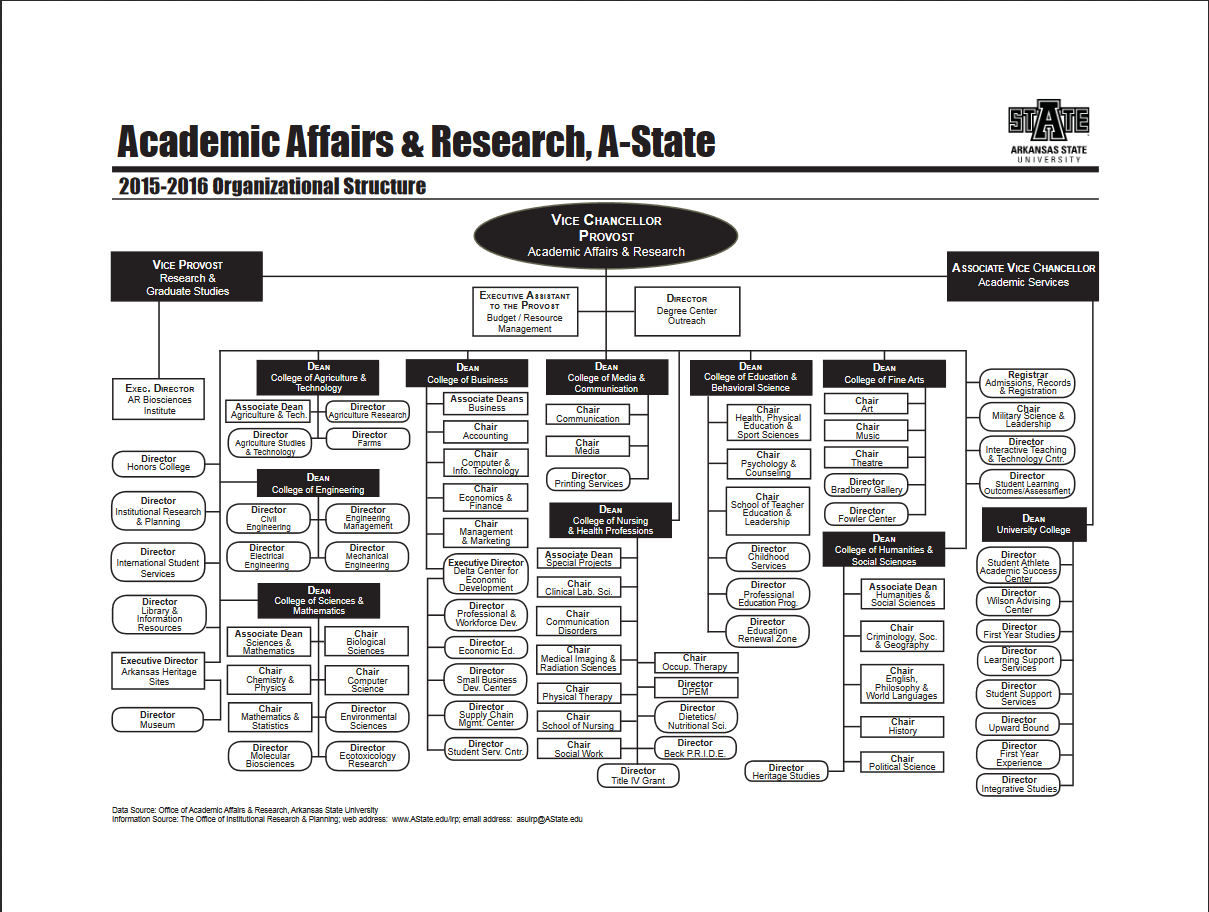 Written Notification to Other Institutions (referenced in # 17)This should include a copy of written notification to other institutions in area of proposed program and responsesStudent Learning OutcomesProvide outcomes that students will accomplish during or at completion of this reconfigured degree.  Fill out the following table to develop a continuous improvement assessment process. For further assistance, please see the ‘Expanded Instructions’ document available on the UCC - Forms website for guidance, or contact the Office of Assessment at 870-972-2989. Note: Best practices suggest 4-7 outcomes per program; minors would have 1 to 4 outcomes.Please repeat as necessary. For Academic Affairs and Research Use OnlyFor Academic Affairs and Research Use OnlyCIP Code:  Degree Code: 
Department Curriculum Committee ChairCOPE Chair (if applicable) 
Department Chair: Head of Unit (If applicable)                          
College Curriculum Committee ChairUndergraduate Curriculum Council Chair 
College DeanGraduate Curriculum Committee ChairGeneral Education Committee Chair (If applicable)                         Vice Chancellor for Academic AffairsInstructions Please visit http://www.astate.edu/a/registrar/students/bulletins/index.dot and select the most recent version of the bulletin. Copy and paste all bulletin pages this proposal affects below. Follow the following guidelines for indicating necessary changes. *Please note: Courses are often listed in multiple sections of the bulletin. To ensure that all affected sections have been located, please search the bulletin (ctrl+F) for the appropriate courses before submission of this form. - Deleted courses/credit hours should be marked with a red strike-through (red strikethrough)- New credit hours and text changes should be listed in blue using enlarged font (blue using enlarged font). - Any new courses should be listed in blue bold italics using enlarged font (blue bold italics using enlarged font)You can easily apply any of these changes by selecting the example text in the instructions above, double-clicking the ‘format painter’ icon   , and selecting the text you would like to apply the change to. 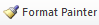 Please visit https://youtu.be/yjdL2n4lZm4 for more detailed instructions.                                                       Arkansas State University-Jonesboro                                                  Degree: Bachelor of Applied Science                                                    Major: Organizational SupervisionYear: 2018-19                                                       Arkansas State University-Jonesboro                                                  Degree: Bachelor of Applied Science                                                    Major: Organizational SupervisionYear: 2018-19                                                       Arkansas State University-Jonesboro                                                  Degree: Bachelor of Applied Science                                                    Major: Organizational SupervisionYear: 2018-19                                                       Arkansas State University-Jonesboro                                                  Degree: Bachelor of Applied Science                                                    Major: Organizational SupervisionYear: 2018-19                                                       Arkansas State University-Jonesboro                                                  Degree: Bachelor of Applied Science                                                    Major: Organizational SupervisionYear: 2018-19                                                       Arkansas State University-Jonesboro                                                  Degree: Bachelor of Applied Science                                                    Major: Organizational SupervisionYear: 2018-19                                                       Arkansas State University-Jonesboro                                                  Degree: Bachelor of Applied Science                                                    Major: Organizational SupervisionYear: 2018-19                                                       Arkansas State University-Jonesboro                                                  Degree: Bachelor of Applied Science                                                    Major: Organizational SupervisionYear: 2018-19                                                       Arkansas State University-Jonesboro                                                  Degree: Bachelor of Applied Science                                                    Major: Organizational SupervisionYear: 2018-19                                                       Arkansas State University-Jonesboro                                                  Degree: Bachelor of Applied Science                                                    Major: Organizational SupervisionYear: 2018-19Students requiring developmental course work based on low entrance exam scores (ACT, SAT, ASSET, COMPASS) may not be able to complete this program of study in eight (8) semesters.  Developmental courses do not count toward total degree hours.  Students having completed college level courses prior to enrollment will be assisted by their advisor in making appropriate substitutions.   In most cases, general education courses may be interchanged between semesters.    A minimum of 45 hours of upper division credit (3000-4000 level) is required for this degree.Students requiring developmental course work based on low entrance exam scores (ACT, SAT, ASSET, COMPASS) may not be able to complete this program of study in eight (8) semesters.  Developmental courses do not count toward total degree hours.  Students having completed college level courses prior to enrollment will be assisted by their advisor in making appropriate substitutions.   In most cases, general education courses may be interchanged between semesters.    A minimum of 45 hours of upper division credit (3000-4000 level) is required for this degree.Students requiring developmental course work based on low entrance exam scores (ACT, SAT, ASSET, COMPASS) may not be able to complete this program of study in eight (8) semesters.  Developmental courses do not count toward total degree hours.  Students having completed college level courses prior to enrollment will be assisted by their advisor in making appropriate substitutions.   In most cases, general education courses may be interchanged between semesters.    A minimum of 45 hours of upper division credit (3000-4000 level) is required for this degree.Students requiring developmental course work based on low entrance exam scores (ACT, SAT, ASSET, COMPASS) may not be able to complete this program of study in eight (8) semesters.  Developmental courses do not count toward total degree hours.  Students having completed college level courses prior to enrollment will be assisted by their advisor in making appropriate substitutions.   In most cases, general education courses may be interchanged between semesters.    A minimum of 45 hours of upper division credit (3000-4000 level) is required for this degree.Students requiring developmental course work based on low entrance exam scores (ACT, SAT, ASSET, COMPASS) may not be able to complete this program of study in eight (8) semesters.  Developmental courses do not count toward total degree hours.  Students having completed college level courses prior to enrollment will be assisted by their advisor in making appropriate substitutions.   In most cases, general education courses may be interchanged between semesters.    A minimum of 45 hours of upper division credit (3000-4000 level) is required for this degree.Students requiring developmental course work based on low entrance exam scores (ACT, SAT, ASSET, COMPASS) may not be able to complete this program of study in eight (8) semesters.  Developmental courses do not count toward total degree hours.  Students having completed college level courses prior to enrollment will be assisted by their advisor in making appropriate substitutions.   In most cases, general education courses may be interchanged between semesters.    A minimum of 45 hours of upper division credit (3000-4000 level) is required for this degree.Students requiring developmental course work based on low entrance exam scores (ACT, SAT, ASSET, COMPASS) may not be able to complete this program of study in eight (8) semesters.  Developmental courses do not count toward total degree hours.  Students having completed college level courses prior to enrollment will be assisted by their advisor in making appropriate substitutions.   In most cases, general education courses may be interchanged between semesters.    A minimum of 45 hours of upper division credit (3000-4000 level) is required for this degree.Students requiring developmental course work based on low entrance exam scores (ACT, SAT, ASSET, COMPASS) may not be able to complete this program of study in eight (8) semesters.  Developmental courses do not count toward total degree hours.  Students having completed college level courses prior to enrollment will be assisted by their advisor in making appropriate substitutions.   In most cases, general education courses may be interchanged between semesters.    A minimum of 45 hours of upper division credit (3000-4000 level) is required for this degree.Students requiring developmental course work based on low entrance exam scores (ACT, SAT, ASSET, COMPASS) may not be able to complete this program of study in eight (8) semesters.  Developmental courses do not count toward total degree hours.  Students having completed college level courses prior to enrollment will be assisted by their advisor in making appropriate substitutions.   In most cases, general education courses may be interchanged between semesters.    A minimum of 45 hours of upper division credit (3000-4000 level) is required for this degree.Students requiring developmental course work based on low entrance exam scores (ACT, SAT, ASSET, COMPASS) may not be able to complete this program of study in eight (8) semesters.  Developmental courses do not count toward total degree hours.  Students having completed college level courses prior to enrollment will be assisted by their advisor in making appropriate substitutions.   In most cases, general education courses may be interchanged between semesters.    A minimum of 45 hours of upper division credit (3000-4000 level) is required for this degree.Year 3Year 3Year 3Year 3Year 3Year 3Year 3Year 3Year 3Fall SemesterFall SemesterFall SemesterFall SemesterSpring SemesterSpring SemesterSpring SemesterSpring SemesterSpring SemesterCourse No.Course NameHrsGen EdCourse No.Course NameHrsGen EdCOMS 4243Interpersonal Communication3IDS 4023Leadership in the Profession3IDS 3013Critical Thinking in the Profession3MGMT 3143Human Resources Management3MGMT 3123Principles of Management3Prof ReqProfessional Requirement3Gen EdGeneral Education3xGen EdGeneral Education Science4XGen EdGeneral Education Science4XMGMT 3153Organizational Behavior3Total Hours16Total Hours16Year 4Year 4Year 4Year 4Year 4Year 4Year 4Year 4Year 4Fall SemesterFall SemesterFall SemesterFall SemesterSpring SemesterSpring SemesterSpring SemesterSpring SemesterSpring SemesterCourse No.Course NameHrsGen EdCourse No.Course NameHrsGen EdProf ReqProfessional Requirement3Prof ReqProfessional Requirement3Prof ReqProfessional Requirement3Prof ReqProfessional Requirement3Prof ReqProfessional Requirement3Prof ReqProfessional Requirement3Gen EdGeneral Education3XGen EdGeneral Education3XGen EdGeneral Education3XProf ReqProfessional Requirement3IDS 4013Seminar in Professional Development3Total Hours15Total Hours18Total Jr/Sr Hours	_45__	Total Degree Hours	_125__Total Jr/Sr Hours	_45__	Total Degree Hours	_125__Total Jr/Sr Hours	_45__	Total Degree Hours	_125__Total Jr/Sr Hours	_45__	Total Degree Hours	_125__Total Jr/Sr Hours	_45__	Total Degree Hours	_125__Total Jr/Sr Hours	_45__	Total Degree Hours	_125__Total Jr/Sr Hours	_45__	Total Degree Hours	_125__Total Jr/Sr Hours	_45__	Total Degree Hours	_125__Total Jr/Sr Hours	_45__	Total Degree Hours	_125__Total Jr/Sr Hours	_45__	Total Degree Hours	_125__Students enrolled in this program would have completed an AAS degree (60 hours).  Some of the general education courses required may vary depending upon the courses taken as part of the AAS degree.Students will take 21 hours from Core Requirements (7 courses) listed below:IDS 3013 Critical Thinking in the Profession
IDS 4013 Seminar in Professional Development
IDS 4023 Leadership in the Profession 
COMS 4243 Interpersonal Communication
MGMT 3123 Principles of Management
MGMT 3143 Human Resource Management
MGMT 3153 Organizational BehaviorStudents enrolled in this program would have completed an AAS degree (60 hours).  Some of the general education courses required may vary depending upon the courses taken as part of the AAS degree.Students will take 21 hours from Core Requirements (7 courses) listed below:IDS 3013 Critical Thinking in the Profession
IDS 4013 Seminar in Professional Development
IDS 4023 Leadership in the Profession 
COMS 4243 Interpersonal Communication
MGMT 3123 Principles of Management
MGMT 3143 Human Resource Management
MGMT 3153 Organizational BehaviorStudents enrolled in this program would have completed an AAS degree (60 hours).  Some of the general education courses required may vary depending upon the courses taken as part of the AAS degree.Students will take 21 hours from Core Requirements (7 courses) listed below:IDS 3013 Critical Thinking in the Profession
IDS 4013 Seminar in Professional Development
IDS 4023 Leadership in the Profession 
COMS 4243 Interpersonal Communication
MGMT 3123 Principles of Management
MGMT 3143 Human Resource Management
MGMT 3153 Organizational BehaviorStudents enrolled in this program would have completed an AAS degree (60 hours).  Some of the general education courses required may vary depending upon the courses taken as part of the AAS degree.Students will take 21 hours from Core Requirements (7 courses) listed below:IDS 3013 Critical Thinking in the Profession
IDS 4013 Seminar in Professional Development
IDS 4023 Leadership in the Profession 
COMS 4243 Interpersonal Communication
MGMT 3123 Principles of Management
MGMT 3143 Human Resource Management
MGMT 3153 Organizational BehaviorStudents enrolled in this program would have completed an AAS degree (60 hours).  Some of the general education courses required may vary depending upon the courses taken as part of the AAS degree.Students will take 21 hours from Core Requirements (7 courses) listed below:IDS 3013 Critical Thinking in the Profession
IDS 4013 Seminar in Professional Development
IDS 4023 Leadership in the Profession 
COMS 4243 Interpersonal Communication
MGMT 3123 Principles of Management
MGMT 3143 Human Resource Management
MGMT 3153 Organizational BehaviorStudents enrolled in this program would have completed an AAS degree (60 hours).  Some of the general education courses required may vary depending upon the courses taken as part of the AAS degree.Students will take 21 hours from Core Requirements (7 courses) listed below:IDS 3013 Critical Thinking in the Profession
IDS 4013 Seminar in Professional Development
IDS 4023 Leadership in the Profession 
COMS 4243 Interpersonal Communication
MGMT 3123 Principles of Management
MGMT 3143 Human Resource Management
MGMT 3153 Organizational BehaviorStudents enrolled in this program would have completed an AAS degree (60 hours).  Some of the general education courses required may vary depending upon the courses taken as part of the AAS degree.Students will take 21 hours from Core Requirements (7 courses) listed below:IDS 3013 Critical Thinking in the Profession
IDS 4013 Seminar in Professional Development
IDS 4023 Leadership in the Profession 
COMS 4243 Interpersonal Communication
MGMT 3123 Principles of Management
MGMT 3143 Human Resource Management
MGMT 3153 Organizational BehaviorStudents enrolled in this program would have completed an AAS degree (60 hours).  Some of the general education courses required may vary depending upon the courses taken as part of the AAS degree.Students will take 21 hours from Core Requirements (7 courses) listed below:IDS 3013 Critical Thinking in the Profession
IDS 4013 Seminar in Professional Development
IDS 4023 Leadership in the Profession 
COMS 4243 Interpersonal Communication
MGMT 3123 Principles of Management
MGMT 3143 Human Resource Management
MGMT 3153 Organizational BehaviorStudents enrolled in this program would have completed an AAS degree (60 hours).  Some of the general education courses required may vary depending upon the courses taken as part of the AAS degree.Students will take 21 hours from Core Requirements (7 courses) listed below:IDS 3013 Critical Thinking in the Profession
IDS 4013 Seminar in Professional Development
IDS 4023 Leadership in the Profession 
COMS 4243 Interpersonal Communication
MGMT 3123 Principles of Management
MGMT 3143 Human Resource Management
MGMT 3153 Organizational BehaviorStudents enrolled in this program would have completed an AAS degree (60 hours).  Some of the general education courses required may vary depending upon the courses taken as part of the AAS degree.Students will take 21 hours from Core Requirements (7 courses) listed below:IDS 3013 Critical Thinking in the Profession
IDS 4013 Seminar in Professional Development
IDS 4023 Leadership in the Profession 
COMS 4243 Interpersonal Communication
MGMT 3123 Principles of Management
MGMT 3143 Human Resource Management
MGMT 3153 Organizational BehaviorStudents will choose 24 hours from Professional Requirements (8 courses) listed below:

HP 4443 Healthcare Management
HP 4443 Healthcare Service DeliverCOMS 4253 Intercultural Communication
COMS 4263 Organizational CommunicationCOMS 4373 Conflict ResolutionMGMT 3163 Labor Relations and Collective Bargaining 
MGMT 3193 Social Impact Management
MGMT 3613 Leadership
MGMT 4143 Organizational Change and Development
MGMT 4173 Compensation Management
RET 3113 Fundamental Applications of Renewable EnergyTECH 3773 StatisticsTECH 3843 Manufacturing Materials and ProcessesTECH 3863 Industrial SafetyTECH 4813 Operations Systems ResearchTECH 4823 Quality AssuranceTECH 4883 Work Center ManagementRed – Courses from Bachelor of General StudiesPurple – Courses from Bachelor of Arts in Communication StudiesBlue – Courses from Bachelor of Science in ManagementGreen – Courses from Bachelor of Science in Health Studies (Pre-professional Track)Orange – Courses from Bachelor of Applied ScienceGraduation Requirements:Completion of HIST 2763 or HIST 2773 or POSC 2103English Proficiency (Grade of C or better in ENG 1003 and ENG 1013)Grade C or better in all Technology Core Courses2.00 GPA at ASU2.00 GPA OverallMaximum of 31 credit hours via correspondence, extension, examination, PLA, Military or similar means; CLEP (30 hrs max)45 JR/SR Hours after completing 30 hours 120 Total Credit Hours18 of last 24 hours must be ASU-Jonesboro coursesMinimum of 57 hours from 4-year institutions32 Resident Hours if completing second degree and first degree was not from ASU-JStudents will choose 24 hours from Professional Requirements (8 courses) listed below:

HP 4443 Healthcare Management
HP 4443 Healthcare Service DeliverCOMS 4253 Intercultural Communication
COMS 4263 Organizational CommunicationCOMS 4373 Conflict ResolutionMGMT 3163 Labor Relations and Collective Bargaining 
MGMT 3193 Social Impact Management
MGMT 3613 Leadership
MGMT 4143 Organizational Change and Development
MGMT 4173 Compensation Management
RET 3113 Fundamental Applications of Renewable EnergyTECH 3773 StatisticsTECH 3843 Manufacturing Materials and ProcessesTECH 3863 Industrial SafetyTECH 4813 Operations Systems ResearchTECH 4823 Quality AssuranceTECH 4883 Work Center ManagementRed – Courses from Bachelor of General StudiesPurple – Courses from Bachelor of Arts in Communication StudiesBlue – Courses from Bachelor of Science in ManagementGreen – Courses from Bachelor of Science in Health Studies (Pre-professional Track)Orange – Courses from Bachelor of Applied ScienceGraduation Requirements:Completion of HIST 2763 or HIST 2773 or POSC 2103English Proficiency (Grade of C or better in ENG 1003 and ENG 1013)Grade C or better in all Technology Core Courses2.00 GPA at ASU2.00 GPA OverallMaximum of 31 credit hours via correspondence, extension, examination, PLA, Military or similar means; CLEP (30 hrs max)45 JR/SR Hours after completing 30 hours 120 Total Credit Hours18 of last 24 hours must be ASU-Jonesboro coursesMinimum of 57 hours from 4-year institutions32 Resident Hours if completing second degree and first degree was not from ASU-JStudents will choose 24 hours from Professional Requirements (8 courses) listed below:

HP 4443 Healthcare Management
HP 4443 Healthcare Service DeliverCOMS 4253 Intercultural Communication
COMS 4263 Organizational CommunicationCOMS 4373 Conflict ResolutionMGMT 3163 Labor Relations and Collective Bargaining 
MGMT 3193 Social Impact Management
MGMT 3613 Leadership
MGMT 4143 Organizational Change and Development
MGMT 4173 Compensation Management
RET 3113 Fundamental Applications of Renewable EnergyTECH 3773 StatisticsTECH 3843 Manufacturing Materials and ProcessesTECH 3863 Industrial SafetyTECH 4813 Operations Systems ResearchTECH 4823 Quality AssuranceTECH 4883 Work Center ManagementRed – Courses from Bachelor of General StudiesPurple – Courses from Bachelor of Arts in Communication StudiesBlue – Courses from Bachelor of Science in ManagementGreen – Courses from Bachelor of Science in Health Studies (Pre-professional Track)Orange – Courses from Bachelor of Applied ScienceGraduation Requirements:Completion of HIST 2763 or HIST 2773 or POSC 2103English Proficiency (Grade of C or better in ENG 1003 and ENG 1013)Grade C or better in all Technology Core Courses2.00 GPA at ASU2.00 GPA OverallMaximum of 31 credit hours via correspondence, extension, examination, PLA, Military or similar means; CLEP (30 hrs max)45 JR/SR Hours after completing 30 hours 120 Total Credit Hours18 of last 24 hours must be ASU-Jonesboro coursesMinimum of 57 hours from 4-year institutions32 Resident Hours if completing second degree and first degree was not from ASU-JStudents will choose 24 hours from Professional Requirements (8 courses) listed below:

HP 4443 Healthcare Management
HP 4443 Healthcare Service DeliverCOMS 4253 Intercultural Communication
COMS 4263 Organizational CommunicationCOMS 4373 Conflict ResolutionMGMT 3163 Labor Relations and Collective Bargaining 
MGMT 3193 Social Impact Management
MGMT 3613 Leadership
MGMT 4143 Organizational Change and Development
MGMT 4173 Compensation Management
RET 3113 Fundamental Applications of Renewable EnergyTECH 3773 StatisticsTECH 3843 Manufacturing Materials and ProcessesTECH 3863 Industrial SafetyTECH 4813 Operations Systems ResearchTECH 4823 Quality AssuranceTECH 4883 Work Center ManagementRed – Courses from Bachelor of General StudiesPurple – Courses from Bachelor of Arts in Communication StudiesBlue – Courses from Bachelor of Science in ManagementGreen – Courses from Bachelor of Science in Health Studies (Pre-professional Track)Orange – Courses from Bachelor of Applied ScienceGraduation Requirements:Completion of HIST 2763 or HIST 2773 or POSC 2103English Proficiency (Grade of C or better in ENG 1003 and ENG 1013)Grade C or better in all Technology Core Courses2.00 GPA at ASU2.00 GPA OverallMaximum of 31 credit hours via correspondence, extension, examination, PLA, Military or similar means; CLEP (30 hrs max)45 JR/SR Hours after completing 30 hours 120 Total Credit Hours18 of last 24 hours must be ASU-Jonesboro coursesMinimum of 57 hours from 4-year institutions32 Resident Hours if completing second degree and first degree was not from ASU-JStudents will choose 24 hours from Professional Requirements (8 courses) listed below:

HP 4443 Healthcare Management
HP 4443 Healthcare Service DeliverCOMS 4253 Intercultural Communication
COMS 4263 Organizational CommunicationCOMS 4373 Conflict ResolutionMGMT 3163 Labor Relations and Collective Bargaining 
MGMT 3193 Social Impact Management
MGMT 3613 Leadership
MGMT 4143 Organizational Change and Development
MGMT 4173 Compensation Management
RET 3113 Fundamental Applications of Renewable EnergyTECH 3773 StatisticsTECH 3843 Manufacturing Materials and ProcessesTECH 3863 Industrial SafetyTECH 4813 Operations Systems ResearchTECH 4823 Quality AssuranceTECH 4883 Work Center ManagementRed – Courses from Bachelor of General StudiesPurple – Courses from Bachelor of Arts in Communication StudiesBlue – Courses from Bachelor of Science in ManagementGreen – Courses from Bachelor of Science in Health Studies (Pre-professional Track)Orange – Courses from Bachelor of Applied ScienceGraduation Requirements:Completion of HIST 2763 or HIST 2773 or POSC 2103English Proficiency (Grade of C or better in ENG 1003 and ENG 1013)Grade C or better in all Technology Core Courses2.00 GPA at ASU2.00 GPA OverallMaximum of 31 credit hours via correspondence, extension, examination, PLA, Military or similar means; CLEP (30 hrs max)45 JR/SR Hours after completing 30 hours 120 Total Credit Hours18 of last 24 hours must be ASU-Jonesboro coursesMinimum of 57 hours from 4-year institutions32 Resident Hours if completing second degree and first degree was not from ASU-JStudents will choose 24 hours from Professional Requirements (8 courses) listed below:

HP 4443 Healthcare Management
HP 4443 Healthcare Service DeliverCOMS 4253 Intercultural Communication
COMS 4263 Organizational CommunicationCOMS 4373 Conflict ResolutionMGMT 3163 Labor Relations and Collective Bargaining 
MGMT 3193 Social Impact Management
MGMT 3613 Leadership
MGMT 4143 Organizational Change and Development
MGMT 4173 Compensation Management
RET 3113 Fundamental Applications of Renewable EnergyTECH 3773 StatisticsTECH 3843 Manufacturing Materials and ProcessesTECH 3863 Industrial SafetyTECH 4813 Operations Systems ResearchTECH 4823 Quality AssuranceTECH 4883 Work Center ManagementRed – Courses from Bachelor of General StudiesPurple – Courses from Bachelor of Arts in Communication StudiesBlue – Courses from Bachelor of Science in ManagementGreen – Courses from Bachelor of Science in Health Studies (Pre-professional Track)Orange – Courses from Bachelor of Applied ScienceGraduation Requirements:Completion of HIST 2763 or HIST 2773 or POSC 2103English Proficiency (Grade of C or better in ENG 1003 and ENG 1013)Grade C or better in all Technology Core Courses2.00 GPA at ASU2.00 GPA OverallMaximum of 31 credit hours via correspondence, extension, examination, PLA, Military or similar means; CLEP (30 hrs max)45 JR/SR Hours after completing 30 hours 120 Total Credit Hours18 of last 24 hours must be ASU-Jonesboro coursesMinimum of 57 hours from 4-year institutions32 Resident Hours if completing second degree and first degree was not from ASU-JStudents will choose 24 hours from Professional Requirements (8 courses) listed below:

HP 4443 Healthcare Management
HP 4443 Healthcare Service DeliverCOMS 4253 Intercultural Communication
COMS 4263 Organizational CommunicationCOMS 4373 Conflict ResolutionMGMT 3163 Labor Relations and Collective Bargaining 
MGMT 3193 Social Impact Management
MGMT 3613 Leadership
MGMT 4143 Organizational Change and Development
MGMT 4173 Compensation Management
RET 3113 Fundamental Applications of Renewable EnergyTECH 3773 StatisticsTECH 3843 Manufacturing Materials and ProcessesTECH 3863 Industrial SafetyTECH 4813 Operations Systems ResearchTECH 4823 Quality AssuranceTECH 4883 Work Center ManagementRed – Courses from Bachelor of General StudiesPurple – Courses from Bachelor of Arts in Communication StudiesBlue – Courses from Bachelor of Science in ManagementGreen – Courses from Bachelor of Science in Health Studies (Pre-professional Track)Orange – Courses from Bachelor of Applied ScienceGraduation Requirements:Completion of HIST 2763 or HIST 2773 or POSC 2103English Proficiency (Grade of C or better in ENG 1003 and ENG 1013)Grade C or better in all Technology Core Courses2.00 GPA at ASU2.00 GPA OverallMaximum of 31 credit hours via correspondence, extension, examination, PLA, Military or similar means; CLEP (30 hrs max)45 JR/SR Hours after completing 30 hours 120 Total Credit Hours18 of last 24 hours must be ASU-Jonesboro coursesMinimum of 57 hours from 4-year institutions32 Resident Hours if completing second degree and first degree was not from ASU-JStudents will choose 24 hours from Professional Requirements (8 courses) listed below:

HP 4443 Healthcare Management
HP 4443 Healthcare Service DeliverCOMS 4253 Intercultural Communication
COMS 4263 Organizational CommunicationCOMS 4373 Conflict ResolutionMGMT 3163 Labor Relations and Collective Bargaining 
MGMT 3193 Social Impact Management
MGMT 3613 Leadership
MGMT 4143 Organizational Change and Development
MGMT 4173 Compensation Management
RET 3113 Fundamental Applications of Renewable EnergyTECH 3773 StatisticsTECH 3843 Manufacturing Materials and ProcessesTECH 3863 Industrial SafetyTECH 4813 Operations Systems ResearchTECH 4823 Quality AssuranceTECH 4883 Work Center ManagementRed – Courses from Bachelor of General StudiesPurple – Courses from Bachelor of Arts in Communication StudiesBlue – Courses from Bachelor of Science in ManagementGreen – Courses from Bachelor of Science in Health Studies (Pre-professional Track)Orange – Courses from Bachelor of Applied ScienceGraduation Requirements:Completion of HIST 2763 or HIST 2773 or POSC 2103English Proficiency (Grade of C or better in ENG 1003 and ENG 1013)Grade C or better in all Technology Core Courses2.00 GPA at ASU2.00 GPA OverallMaximum of 31 credit hours via correspondence, extension, examination, PLA, Military or similar means; CLEP (30 hrs max)45 JR/SR Hours after completing 30 hours 120 Total Credit Hours18 of last 24 hours must be ASU-Jonesboro coursesMinimum of 57 hours from 4-year institutions32 Resident Hours if completing second degree and first degree was not from ASU-JStudents will choose 24 hours from Professional Requirements (8 courses) listed below:

HP 4443 Healthcare Management
HP 4443 Healthcare Service DeliverCOMS 4253 Intercultural Communication
COMS 4263 Organizational CommunicationCOMS 4373 Conflict ResolutionMGMT 3163 Labor Relations and Collective Bargaining 
MGMT 3193 Social Impact Management
MGMT 3613 Leadership
MGMT 4143 Organizational Change and Development
MGMT 4173 Compensation Management
RET 3113 Fundamental Applications of Renewable EnergyTECH 3773 StatisticsTECH 3843 Manufacturing Materials and ProcessesTECH 3863 Industrial SafetyTECH 4813 Operations Systems ResearchTECH 4823 Quality AssuranceTECH 4883 Work Center ManagementRed – Courses from Bachelor of General StudiesPurple – Courses from Bachelor of Arts in Communication StudiesBlue – Courses from Bachelor of Science in ManagementGreen – Courses from Bachelor of Science in Health Studies (Pre-professional Track)Orange – Courses from Bachelor of Applied ScienceGraduation Requirements:Completion of HIST 2763 or HIST 2773 or POSC 2103English Proficiency (Grade of C or better in ENG 1003 and ENG 1013)Grade C or better in all Technology Core Courses2.00 GPA at ASU2.00 GPA OverallMaximum of 31 credit hours via correspondence, extension, examination, PLA, Military or similar means; CLEP (30 hrs max)45 JR/SR Hours after completing 30 hours 120 Total Credit Hours18 of last 24 hours must be ASU-Jonesboro coursesMinimum of 57 hours from 4-year institutions32 Resident Hours if completing second degree and first degree was not from ASU-JStudents will choose 24 hours from Professional Requirements (8 courses) listed below:

HP 4443 Healthcare Management
HP 4443 Healthcare Service DeliverCOMS 4253 Intercultural Communication
COMS 4263 Organizational CommunicationCOMS 4373 Conflict ResolutionMGMT 3163 Labor Relations and Collective Bargaining 
MGMT 3193 Social Impact Management
MGMT 3613 Leadership
MGMT 4143 Organizational Change and Development
MGMT 4173 Compensation Management
RET 3113 Fundamental Applications of Renewable EnergyTECH 3773 StatisticsTECH 3843 Manufacturing Materials and ProcessesTECH 3863 Industrial SafetyTECH 4813 Operations Systems ResearchTECH 4823 Quality AssuranceTECH 4883 Work Center ManagementRed – Courses from Bachelor of General StudiesPurple – Courses from Bachelor of Arts in Communication StudiesBlue – Courses from Bachelor of Science in ManagementGreen – Courses from Bachelor of Science in Health Studies (Pre-professional Track)Orange – Courses from Bachelor of Applied ScienceGraduation Requirements:Completion of HIST 2763 or HIST 2773 or POSC 2103English Proficiency (Grade of C or better in ENG 1003 and ENG 1013)Grade C or better in all Technology Core Courses2.00 GPA at ASU2.00 GPA OverallMaximum of 31 credit hours via correspondence, extension, examination, PLA, Military or similar means; CLEP (30 hrs max)45 JR/SR Hours after completing 30 hours 120 Total Credit Hours18 of last 24 hours must be ASU-Jonesboro coursesMinimum of 57 hours from 4-year institutions32 Resident Hours if completing second degree and first degree was not from ASU-JOutcome 1Assessment Procedure CriterionWhich courses are responsible for this outcome?Assessment TimetableWho is responsible for assessing and reporting on the results?Outcome 2Assessment Procedure CriterionWhich courses are responsible for this outcome?Assessment TimetableWho is responsible for assessing and reporting on the results?Outcome 3Assessment Procedure CriterionWhich courses are responsible for this outcome?Assessment TimetableWho is responsible for assessing and reporting on the results?Outcome 4Assessment Procedure CriterionWhich courses are responsible for this outcome?Assessment TimetableWho is responsible for assessing and reporting on the results?